Дети - зеркало семьи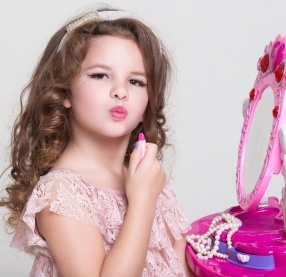  «Болеет ребенок — лечите мать»…
Эта фраза затерта до дыр, но даже использующие подобные понятия специалисты не всегда в должной степени способны понять ее прямой и скрытый смыслы.Под «болезнью» можно и нужно понимать не только дисфункции тела, но и психики — поведенческие и эмоциональные реакции, речевые и мыслительные функции, морально-нравственные качества..Ребенок — зеркальное отражение родителей, и его состояние — точная копия семейной атмосферы, окружения, в котором он растет и развивается.Однако много ли родителей способны в проблемах своих детей увидеть собственные, скрытые в потемках сознания и запертые в целях психологической защиты на десять замков?Многие ли из взрослых, создавая «ячейку общества» (а под семьей я подразумеваю именно присутствие потомства), действительно достигли психологической зрелости — способности нести ответственность за свою жизнь и за эффективное функционирование системы под названием «семья»?Многие ли вообще способны адекватно, с точки зрения культурно-временного фактора, воспринимать окружающую действительность?Многие ли родители умеют, а главное, хотят грамотно помочь малышу сначала адаптироваться к новому для него миру, а позже гармонично влиться в социум и реализовать себя?Многие ли задумываются и осознают, зачем вообще им ребенок и как стать хорошим родителем?А потом чуть ли не с рождения сдают дитя на «аутсорсинг» няне, воспитателям в детском саду или бабушке, стремясь «отдохнуть» от родительства…Меня вообще поражает фраза «отдохнуть от семьи», потому как, по моему мнению, семья-то как раз и создается, чтобы отдыхать В ней, а не ОТ нее, как будто отрабатывая повинность тяжким трудом.А ребенок - это чистое и светлое с рождения созданье - как губка впитывает атмосферу и отношение (к нему в частности и к семье в общем) родителей, подражая и копируя увиденное, услышанное и, главное, прочувствованное.Однако детская логика на каждом из этапов развития весьма и весьма своеобразна с точки зрения взрослой сформированной личности, а выводы и логические конструкции, построенные в голове малыша, могут кардинально отличаться от родительских.И рано или поздно стрессирующие факторы, которые, по идее, задуманы природой как двигатель развития (эволюции), нарастают снежным комом, на переработку которого детская психика еще, увы, просто не готова и не способна.Непереработанная информация застревает и формирует проблемы психологического, а позже и соматического, характера.И невозможно предсказать, какой способ проявления выберет детская логика, будет ли это энурез или заикание, сколиоз или неврология, онкология или банальное «трудное» поведение, но…Маховик уже раскручен, и остановить его гораздо сложнее, чем запустить.Так, быть может, гораздо проще заранее принять профилактические меры, чем потом расхлебывать собственно заваренную кашу?Но так сложно быть честным и открытым наедине с единственным человеком во всем огромном мире — с самим собой…И действительно непросто ответить для начала на кажущиеся такими простыми вопросы:Зачем мне ребенок?Каким я хочу видеть своего ребенка?Какую необходимо создать обстановку, чтобы он вырос именно таким?Как я создам такую обстановку?Что мне необходимо знать и уметь для этого?Где и как мне приобрести необходимые знания и навыки?То есть, разобраться в собственных (только собственных ли?) стремлениях и путях их достижения.Лучше, когда каждый из родителей ответит на вышеперечисленные вопросы, сравнив их с ответами другого и обоюдно придя к какому-то общему знаменателю, выявив стратегию и основные тактические ходы.
И главное, что в этих процессах обязательно должен присутствовать принцип удовольствия, радости.Понятное дело, это всего лишь верхушка айсберга, основная его часть скрыта под водой…
И понятное дело, что самостоятельно разобраться в этой сфере непросто.Но первый шаг — он всегда самый тяжелый.
Мы  не смеем утверждать, что дальше — легче, однако в данном случае цель оправдывает средства. Пора остановить этот конвейер по созданию психологических калек.Дети — наше будущее.
И это не эфемерная фраза, ведь завтра каждому из нас жить в мире, создаваемом нашими детьми. Каким он будет, зависит от его создателей — вчерашних детей.